新竹縣政府稅務局統計通報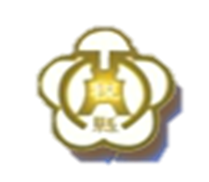             108年土地增值稅及契稅實徵概況   109年第一季本縣108年底土地增值稅實徵淨額為31.57億，預算達成率108.56%，與107年同期實徵數比較減少4.72%。108年底契稅實徵淨額7.11億元，預算達成率239.91%，與107年同期實徵數比較成長19.24%。土地增值稅屬機會稅，深受公告現值調幅、農業用地不課徵案件多寡、土地政策及景氣榮枯影響，時有漲跌互現情形。土地增值稅及契稅之件數及實徵金額亦可作為分析整體經濟情況及各項房地產相關指標。新竹縣107年、108年土地增值稅及契稅增減比較表		                                                           單位：件、元項目項目年度別件數金額土地增值稅累
計
數107年底22,7423,313,302,577土地增值稅累
計
數108年底20,0193,156,770,706土地增值稅累
計
數增減-2,723-156,531,871契稅累
計
數107年底11,313596,289,073契稅累
計
數108年底12,265710,989,410契稅累
計
數增減952114,700,337